新 书 推 荐中文书名：《民主用户指南：美国的运作方式》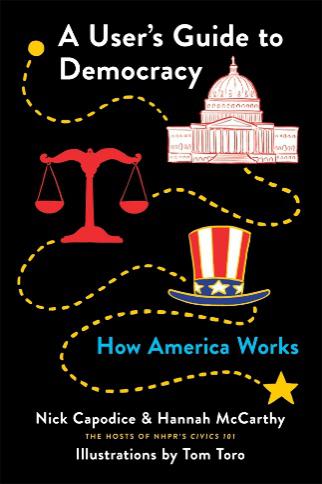 英文书名：A User’s Guide to Democracy: How America Works作    者：Nick Capodice and Hannah McCarthy 绘    图：Tom Toro出 版 社：Celadon Books代理公司：St. Martin/ANA/Jessica Wu页    数：368页出版时间：2020年9月代理地区：中国大陆、台湾审读资料：电子稿 类    型：大众社科《民主用户指南》是一门生动的速成课程，你应该知道美国政府是如何运作的。内容简介：你知道国防部长每天都在做什么吗？你确定你知道参众两院的区别吗？在过去的20年里，你一直假装自己知道什么是联邦制吗？别担心，你并不是唯一一个对这些问题感到困惑的人。美国政府及其工作程序的复杂和晦涩程度令人头晕目眩。直到现在依然如此。这本平易近人且内容丰富的指南会为你提供内幕：从政府的三个分支，到基本的公民权利，再到投票的实际运作方式。对于想全面了解美国政府的人来说，这是一本完美的书。作者简介：汉娜·麦克卡西（Hannah McCarthy）是新罕布什尔州公共广播电台“公民101”节目的联合主持人。她从布鲁克林一路干到新罕布什尔，在布鲁克林时她是一名广播制作人和作者。她现居住在马萨诸塞州的波士顿。尼克·卡波迪斯（Nick Capodice）也是“公民101”节目的联合主持人。在加入NHPR之前，尼克曾在下东区公寓博物馆的教育部门工作，他撰写文字并带领参观，培训教育工作者，并帮助设计数字展品。他还领导了布鲁克林的一次啤酒历史和品酒之旅。。汤姆·托罗（Tom Toro）是《纽约客》的漫画家和小说家。他是《如何训练你的豪猪》（How to Potty Train Your Porcupine）（2020年由 Little, Brown & Company出版）和《小小的手》（Tiny Hands）（2017年由Dock Street Press出版）的作者及插图画家。汤姆与家人住在俄勒冈州的波特兰市。内文目录：简介当权者第一章 立法机构第二章 行政机构第三章 司法机构联邦各州第四章 联邦制第五章 地方政府民选政府第六章 选举制度及运行第七章 选举团第八章 政党第九章 投票法律与文件第十章  独立宣言第十一章 宪法第十二章 权利法案第十三章 修正案法院第十四章 每个人都应该知道的最高法院第十五章 被批评的判决：四个最高法院的坏决定实用指南第十六章 如何与你的议员沟通第十七章 如何为你的观点进行游说第十八章 如何发动一场和平示威第十九章 如何竞选附录快问快答向统帅致敬：关于总统的有趣事实谢谢您的阅读！请将回馈信息发至：吴伊裴（Jessica Wu）安德鲁﹒纳伯格联合国际有限公司北京代表处北京市海淀区中关村大街甲59号中国人民大学文化大厦1705室, 邮编：100872电话：010-82449901传真：010-82504200Email: Jessica@nurnberg.com.cn网址：www.nurnberg.com.cn微博：http://weibo.com/nurnberg豆瓣小站：http://site.douban.com/110577/微信订阅号：ANABJ2002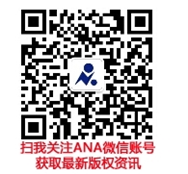 